Maryland Next Gen NCLEX Test Bank ProjectJanuary 25, 2023Case SummaryObjectives Case ReferencesCase Study Question 1 of 6 The nurse cares for a 68-year-old male client who presents for a routine clinic appointment. Which 4 findings are most concerning? States he is anxious4+ pitting pedal & pretibial edema*Crackles in bilateral lung bases*Frequent urinationAppetiteAwakening at night with shortness of breath*Weight gain*Heart rateScoring rule: 0/1Case Study Question 2 of 6 The nurse cares for a 68-year-old male client who presents for a routine clinic appointment. Drag the most appropriate words from the choices to fill in the blanks of the following sentence. The 2 problems the client is at most risk for developing  areand                                                                          .Scoring rule: 0/1Case Study Question 3 of 6The nurse cares for a 68-year-old male client who presents for a routine clinic appointment. Which abnormal lab finding should the nurse address first? Potassium*CholesterolHematocritCreatinine Scoring rule: 0/1Case Study Question 4 of 6 The nurse cares for a 68-year-old male client who presents for a routine clinic appointment. What should the nurse include in the teaching plan for this client?  Select all that apply.Weigh yourself every day at the same time and in the same clothes*Increase intake of oral fluids to stay hydratedLimit sodium in the diet to no more than 2 grams per day*Immediately report 1 lb. weight gain in 1 day or 3 lbs. in 1 week Limit exercise and physical activityTake prescribed medication every day, even if feeling better*Eat foods high in potassium*Scoring rule: +/-Case Study Question 5 of 6 The nurse cares for a 68-year-old male client who presents for a routine clinic appointment. Which of the following actions should the nurse take in response to the change in the medical orders?  Select all that apply.Question the new medication order* Educate client about stopping digoxin* Instruct client to start the new medication today Tell client to take an additional dose of diuretic today Request that the provider order a potassium supplement* Ask the dietitian to meet with the client*Determine if the client owns a scale*Scoring rule: +/-Case Study Question 6 of 6The nurse cares for a 68-year-old male client who presents for a routine clinic appointment. On day 14 the nurse calls the client to follows up.  For each finding, click to specify if the finding indicates that the client’s status has improved, worsened, or is unchanged from his condition at the clinic visit two weeks prior. Scoring rule: 0/1Bow-Tie The nurse is caring for a 68-year-old client who is admitted to the medical unit from an outpatient clinic. Complete the diagram by dragging from the choices below to specify what condition the client is most likely experiencing, 2 actions the nurse should take to address that condition, and 2 parameters the nurse should monitor to assess the client’s progress.Scoring rule: 0/1Case Study Topic and standalone bowtie Heart FailureAuthor:Lisa Seldomridge, PhD, RN, CNEJennifer Hart, DNP, FNP-BCMolly Dale, DNP, FNP-BCSalisbury UniversityClient with heart failure presents to outpatient clinic appointment with exacerbation of right and left sided heart failure. Provider stops digoxin’ orders ACEI/ARB combination drug but does not discontinue ACEI. Orders fluid restriction and daily weights. Client returns home on new regimen, symptoms resolve temporarily. Two weeks later, client develops urgent symptoms of heart failure.  Learner should recognize s/s of heart failure, red flags for emergent care, interpret lab data and intervene, detect error in medication order, educate client about changes to treatment plan. 1. Recognize signs and symptoms of heart failure.2. Interpret lab data and intervene as appropriate.3. Identify signs and symptoms of worsening condition.4. Educate client about medications and treatment plan.5. Recognize red flags that indicate a need for emergent care.Case Study LinkCase Study QR Codehttps://umaryland.az1.qualtrics.com/jfe/form/SV_exrTWnuPE9DeFKe\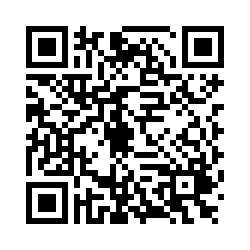 Bowtie QR CodeBowtie Link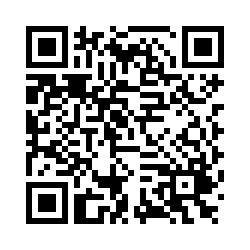 https://umaryland.az1.qualtrics.com/jfe/form/SV_5uPYXN24sOC1qMmIgnatavicius, D. D., Workman, M. L., Rebar, C. R., & Heimgartner, N. M. (2022). Medical-surgical nursing: Concepts for interprofessional collaborative care (10th ed.). Elsevier.                          Burcham, J., & Rosenthal, L. (2022). Lehne’s pharmacology for nursing care (11th ed.). Elsevier Saunders.       Clinic NotesClinic NotesDay 1 – 1000:  A 68-year-old male client presents for a routine clinic appointment.  Reports “tiring easily when out shopping or for walks.” Has been staying home reading and watching television. Reports difficulty sleeping, awakens with shortness of breath in the middle of the night. Reports 8-pound weight gain over past two weeks since last appointment. States normal appetite. Denies chest pain and back pain. States he is “anxious” about his condition.  No known allergies. Current medications: enalapril 20 mg/twice a day PO, hydrochlorothiazide 25 mg/twice a day PO, digoxin 0.125 mg/once a day PO.  Assessment as follows:  Alert & oriented X 4, appears slightly anxious; HR regular @ 102 & 4+ pitting pedal and pretibial edema; RR unlabored, crackles in bases bilaterally; abdomen soft, non-tender, bowel sounds active; skin warm, dry & intact; frequent urination, small amts clear yellow urine. Day 1 – 1000:  A 68-year-old male client presents for a routine clinic appointment.  Reports “tiring easily when out shopping or for walks.” Has been staying home reading and watching television. Reports difficulty sleeping, awakens with shortness of breath in the middle of the night. Reports 8-pound weight gain over past two weeks since last appointment. States normal appetite. Denies chest pain and back pain. States he is “anxious” about his condition.  No known allergies. Current medications: enalapril 20 mg/twice a day PO, hydrochlorothiazide 25 mg/twice a day PO, digoxin 0.125 mg/once a day PO.  Assessment as follows:  Alert & oriented X 4, appears slightly anxious; HR regular @ 102 & 4+ pitting pedal and pretibial edema; RR unlabored, crackles in bases bilaterally; abdomen soft, non-tender, bowel sounds active; skin warm, dry & intact; frequent urination, small amts clear yellow urine. Day 1 – 1000:  A 68-year-old male client presents for a routine clinic appointment.  Reports “tiring easily when out shopping or for walks.” Has been staying home reading and watching television. Reports difficulty sleeping, awakens with shortness of breath in the middle of the night. Reports 8-pound weight gain over past two weeks since last appointment. States normal appetite. Denies chest pain and back pain. States he is “anxious” about his condition.  No known allergies. Current medications: enalapril 20 mg/twice a day PO, hydrochlorothiazide 25 mg/twice a day PO, digoxin 0.125 mg/once a day PO.  Assessment as follows:  Alert & oriented X 4, appears slightly anxious; HR regular @ 102 & 4+ pitting pedal and pretibial edema; RR unlabored, crackles in bases bilaterally; abdomen soft, non-tender, bowel sounds active; skin warm, dry & intact; frequent urination, small amts clear yellow urine. Day 1 – 1000:  A 68-year-old male client presents for a routine clinic appointment.  Reports “tiring easily when out shopping or for walks.” Has been staying home reading and watching television. Reports difficulty sleeping, awakens with shortness of breath in the middle of the night. Reports 8-pound weight gain over past two weeks since last appointment. States normal appetite. Denies chest pain and back pain. States he is “anxious” about his condition.  No known allergies. Current medications: enalapril 20 mg/twice a day PO, hydrochlorothiazide 25 mg/twice a day PO, digoxin 0.125 mg/once a day PO.  Assessment as follows:  Alert & oriented X 4, appears slightly anxious; HR regular @ 102 & 4+ pitting pedal and pretibial edema; RR unlabored, crackles in bases bilaterally; abdomen soft, non-tender, bowel sounds active; skin warm, dry & intact; frequent urination, small amts clear yellow urine. Vital Signs Vital Signs Time10001000T ◦F/ ◦C98.6 F/37 C98.6 F/37 CP 102102RR2222B/P170/100170/100Pulse oximeter93%  (room air)93%  (room air)Weight215 lb (97.7 kg)215 lb (97.7 kg)Rationale: The client is exhibiting signs of worsening heart failure (HF). Crackles in lung bases, awakening at night with shortness of breath, and weight gain are associated with left-sided HF; lower extremity edema is associated with right-sided HF but still a concern. Stating he is anxious, appetite (states as normal) and frequent urination is not a priority concern relative to signs/symptoms of worsening HF.  Heart rate is only slightly elevated at present. Clinic NotesClinic NotesDay 1 – 1000:  A 68-year-old male client presents for a routine clinic appointment.  Reports “tiring easily when out shopping or for walks.” Has been staying home reading and watching television. Reports difficulty sleeping, awakens with shortness of breath in the middle of the night. Reports 8-pound weight gain over past two weeks since last appointment. States normal appetite. Denies chest pain and back pain. States he is “anxious” about his condition.  No known allergies. Current medications: enalapril 20 mg/twice a day PO, hydrochlorothiazide 25 mg/twice a day PO, digoxin 0.125 mg/once a day PO.  Assessment as follows:  Alert & oriented X 4, appears slightly anxious; HR regular @ 102 &  4+ pitting pedal and pretibial edema; RR unlabored, crackles in bases bilaterally; abdomen soft, non-tender, bowel sounds active; skin warm, dry & intact; frequent urination, small amts clear yellow urine.Day 1 – 1000:  A 68-year-old male client presents for a routine clinic appointment.  Reports “tiring easily when out shopping or for walks.” Has been staying home reading and watching television. Reports difficulty sleeping, awakens with shortness of breath in the middle of the night. Reports 8-pound weight gain over past two weeks since last appointment. States normal appetite. Denies chest pain and back pain. States he is “anxious” about his condition.  No known allergies. Current medications: enalapril 20 mg/twice a day PO, hydrochlorothiazide 25 mg/twice a day PO, digoxin 0.125 mg/once a day PO.  Assessment as follows:  Alert & oriented X 4, appears slightly anxious; HR regular @ 102 &  4+ pitting pedal and pretibial edema; RR unlabored, crackles in bases bilaterally; abdomen soft, non-tender, bowel sounds active; skin warm, dry & intact; frequent urination, small amts clear yellow urine.Day 1 – 1000:  A 68-year-old male client presents for a routine clinic appointment.  Reports “tiring easily when out shopping or for walks.” Has been staying home reading and watching television. Reports difficulty sleeping, awakens with shortness of breath in the middle of the night. Reports 8-pound weight gain over past two weeks since last appointment. States normal appetite. Denies chest pain and back pain. States he is “anxious” about his condition.  No known allergies. Current medications: enalapril 20 mg/twice a day PO, hydrochlorothiazide 25 mg/twice a day PO, digoxin 0.125 mg/once a day PO.  Assessment as follows:  Alert & oriented X 4, appears slightly anxious; HR regular @ 102 &  4+ pitting pedal and pretibial edema; RR unlabored, crackles in bases bilaterally; abdomen soft, non-tender, bowel sounds active; skin warm, dry & intact; frequent urination, small amts clear yellow urine.Day 1 – 1000:  A 68-year-old male client presents for a routine clinic appointment.  Reports “tiring easily when out shopping or for walks.” Has been staying home reading and watching television. Reports difficulty sleeping, awakens with shortness of breath in the middle of the night. Reports 8-pound weight gain over past two weeks since last appointment. States normal appetite. Denies chest pain and back pain. States he is “anxious” about his condition.  No known allergies. Current medications: enalapril 20 mg/twice a day PO, hydrochlorothiazide 25 mg/twice a day PO, digoxin 0.125 mg/once a day PO.  Assessment as follows:  Alert & oriented X 4, appears slightly anxious; HR regular @ 102 &  4+ pitting pedal and pretibial edema; RR unlabored, crackles in bases bilaterally; abdomen soft, non-tender, bowel sounds active; skin warm, dry & intact; frequent urination, small amts clear yellow urine.Vital Signs Vital Signs Time10001000T ◦F/ ◦C98.6 F/37 C98.6 F/37 CP 102102RR2222B/P170/100170/100Pulse oximeter93%  (room air)93%  (room air)WeightLbs (97.7 kg)Lbs (97.7 kg)Word ChoicesElectrolyte imbalance*AnemiaDehydrationHeart attackFluid volume overload*Diabetes mellitusHyperkalemiaThrombophlebitisRationale: The client has worsening heart failure and is at risk for fluid volume overload and electrolyte imbalances from hemodilution. He is also taking hydrochlorothiazide and may become hypokalemic if he is not including enough potassium in his diet.  He is not at risk /low risk for hyperkalemia, dehydration, anemia, heart attack, DM and thrombophlebitis.  Clinic NotesClinic NotesDay 1 – 1000:  A 68-year-old male client presents for a routine clinic appointment.  Reports “tiring easily when out shopping or for walks.” Has been staying home reading and watching television. Reports difficulty sleeping, awakens with shortness of breath in the middle of the night. Reports 8-pound weight gain over past two weeks since last appointment. States normal appetite. Denies chest pain and back pain. States he is “anxious” about his condition.  No known allergies. Current medications: enalapril 20 mg/twice a day PO, hydrochlorothiazide 25 mg/twice a day PO, digoxin 0.125 mg/once a day PO.  Assessment as follows:  Alert & oriented X 4, appears slightly anxious; HR regular @ 102 & 4+ pitting pedal and pretibial edema; RR unlabored, crackles in bases bilaterally; abdomen soft, non-tender, bowel sounds active; skin warm, dry & intact; frequent urination, small amts clear yellow urine.Day 1 – 1000:  A 68-year-old male client presents for a routine clinic appointment.  Reports “tiring easily when out shopping or for walks.” Has been staying home reading and watching television. Reports difficulty sleeping, awakens with shortness of breath in the middle of the night. Reports 8-pound weight gain over past two weeks since last appointment. States normal appetite. Denies chest pain and back pain. States he is “anxious” about his condition.  No known allergies. Current medications: enalapril 20 mg/twice a day PO, hydrochlorothiazide 25 mg/twice a day PO, digoxin 0.125 mg/once a day PO.  Assessment as follows:  Alert & oriented X 4, appears slightly anxious; HR regular @ 102 & 4+ pitting pedal and pretibial edema; RR unlabored, crackles in bases bilaterally; abdomen soft, non-tender, bowel sounds active; skin warm, dry & intact; frequent urination, small amts clear yellow urine.Day 1 – 1000:  A 68-year-old male client presents for a routine clinic appointment.  Reports “tiring easily when out shopping or for walks.” Has been staying home reading and watching television. Reports difficulty sleeping, awakens with shortness of breath in the middle of the night. Reports 8-pound weight gain over past two weeks since last appointment. States normal appetite. Denies chest pain and back pain. States he is “anxious” about his condition.  No known allergies. Current medications: enalapril 20 mg/twice a day PO, hydrochlorothiazide 25 mg/twice a day PO, digoxin 0.125 mg/once a day PO.  Assessment as follows:  Alert & oriented X 4, appears slightly anxious; HR regular @ 102 & 4+ pitting pedal and pretibial edema; RR unlabored, crackles in bases bilaterally; abdomen soft, non-tender, bowel sounds active; skin warm, dry & intact; frequent urination, small amts clear yellow urine.Day 1 – 1000:  A 68-year-old male client presents for a routine clinic appointment.  Reports “tiring easily when out shopping or for walks.” Has been staying home reading and watching television. Reports difficulty sleeping, awakens with shortness of breath in the middle of the night. Reports 8-pound weight gain over past two weeks since last appointment. States normal appetite. Denies chest pain and back pain. States he is “anxious” about his condition.  No known allergies. Current medications: enalapril 20 mg/twice a day PO, hydrochlorothiazide 25 mg/twice a day PO, digoxin 0.125 mg/once a day PO.  Assessment as follows:  Alert & oriented X 4, appears slightly anxious; HR regular @ 102 & 4+ pitting pedal and pretibial edema; RR unlabored, crackles in bases bilaterally; abdomen soft, non-tender, bowel sounds active; skin warm, dry & intact; frequent urination, small amts clear yellow urine.Day 1 – 1000:  A 68-year-old male client presents for a routine clinic appointment.  Reports “tiring easily when out shopping or for walks.” Has been staying home reading and watching television. Reports difficulty sleeping, awakens with shortness of breath in the middle of the night. Reports 8-pound weight gain over past two weeks since last appointment. States normal appetite. Denies chest pain and back pain. States he is “anxious” about his condition.  No known allergies. Current medications: enalapril 20 mg/twice a day PO, hydrochlorothiazide 25 mg/twice a day PO, digoxin 0.125 mg/once a day PO.  Assessment as follows:  Alert & oriented X 4, appears slightly anxious; HR regular @ 102 & 4+ pitting pedal and pretibial edema; RR unlabored, crackles in bases bilaterally; abdomen soft, non-tender, bowel sounds active; skin warm, dry & intact; frequent urination, small amts clear yellow urine.Vital Signs Vital Signs Time10001000T ◦F/ ◦C98.6 F/37 C98.6 F/37 CP 102102RR2222B/P170/100170/100Pulse oximeter93%  (room air)93%  (room air)Weight215 lb (97.7 kg)215 lb (97.7 kg)Laboratory ReportLaboratory ReportLabLabResultsResultsReference range CholesterolCholesterol248 mg/dL248 mg/dL<200 mg/dL normal200-239 mg/dL borderline; >240 mg/dL highBUNBUN10 mg/dL10 mg/dL10-20 mg/dLCreatinine (Serum)Creatinine (Serum)       1.5 mg/dL       1.5 mg/dL0.9 to 1.4 mg/dLHematocritHematocrit34.6%34.6%Males: 42-52%; Females: 35-47%HemoglobinHemoglobin13.5 g/dl13.5 g/dlMales: 13-18 g/dL; Females:12-16 g/dLPotassium(serum)Potassium(serum)2.8 mEq/L2.8 mEq/L3.5 to 5 mEq/LSodium (serum)Sodium (serum)135mEq/L135mEq/L135 to 145 mEq/LChloride (serum)Chloride (serum)95 mEq/L95 mEq/L96 to 106 mEq/LRationale: The serum potassium level must be addressed first. It is dangerously low and can precipitate digitalis toxicity.  While cholesterol is high, it is not an issue that can be addressed urgently, and hematocrit is slightly low, partly to hemodilution.  Creatinine is within normal limits but on higher range of normal which bears watching but not urgent concern compared to potassium level. Clinic NotesClinic NotesDay 1 – 1000:  A 68-year-old male client presents for a routine clinic appointment.  Reports “tiring easily when out shopping or for walks.” Has been staying home reading and watching television. Reports difficulty sleeping, awakens with shortness of breath in the middle of the night. Reports 8-pound weight gain over past two weeks since last appointment. States normal appetite. Denies chest pain and back pain. States he is “anxious” about his condition.  No known allergies. Current medications: enalapril 20 mg/twice a day PO, hydrochlorothiazide 25 mg/twice a day PO, digoxin 0.125 mg/once a day PO.  Assessment as follows:  Alert & oriented X 4, appears slightly anxious; HR regular @ 102 & 4+ pitting pedal and pretibial edema; RR unlabored, crackles in bases bilaterally; abdomen soft, non-tender, bowel sounds active; skin warm, dry & intact; frequent urination, small amts clear yellow urine.Day 1 – 1000:  A 68-year-old male client presents for a routine clinic appointment.  Reports “tiring easily when out shopping or for walks.” Has been staying home reading and watching television. Reports difficulty sleeping, awakens with shortness of breath in the middle of the night. Reports 8-pound weight gain over past two weeks since last appointment. States normal appetite. Denies chest pain and back pain. States he is “anxious” about his condition.  No known allergies. Current medications: enalapril 20 mg/twice a day PO, hydrochlorothiazide 25 mg/twice a day PO, digoxin 0.125 mg/once a day PO.  Assessment as follows:  Alert & oriented X 4, appears slightly anxious; HR regular @ 102 & 4+ pitting pedal and pretibial edema; RR unlabored, crackles in bases bilaterally; abdomen soft, non-tender, bowel sounds active; skin warm, dry & intact; frequent urination, small amts clear yellow urine.Day 1 – 1000:  A 68-year-old male client presents for a routine clinic appointment.  Reports “tiring easily when out shopping or for walks.” Has been staying home reading and watching television. Reports difficulty sleeping, awakens with shortness of breath in the middle of the night. Reports 8-pound weight gain over past two weeks since last appointment. States normal appetite. Denies chest pain and back pain. States he is “anxious” about his condition.  No known allergies. Current medications: enalapril 20 mg/twice a day PO, hydrochlorothiazide 25 mg/twice a day PO, digoxin 0.125 mg/once a day PO.  Assessment as follows:  Alert & oriented X 4, appears slightly anxious; HR regular @ 102 & 4+ pitting pedal and pretibial edema; RR unlabored, crackles in bases bilaterally; abdomen soft, non-tender, bowel sounds active; skin warm, dry & intact; frequent urination, small amts clear yellow urine.Day 1 – 1000:  A 68-year-old male client presents for a routine clinic appointment.  Reports “tiring easily when out shopping or for walks.” Has been staying home reading and watching television. Reports difficulty sleeping, awakens with shortness of breath in the middle of the night. Reports 8-pound weight gain over past two weeks since last appointment. States normal appetite. Denies chest pain and back pain. States he is “anxious” about his condition.  No known allergies. Current medications: enalapril 20 mg/twice a day PO, hydrochlorothiazide 25 mg/twice a day PO, digoxin 0.125 mg/once a day PO.  Assessment as follows:  Alert & oriented X 4, appears slightly anxious; HR regular @ 102 & 4+ pitting pedal and pretibial edema; RR unlabored, crackles in bases bilaterally; abdomen soft, non-tender, bowel sounds active; skin warm, dry & intact; frequent urination, small amts clear yellow urine.Day 1 – 1000:  A 68-year-old male client presents for a routine clinic appointment.  Reports “tiring easily when out shopping or for walks.” Has been staying home reading and watching television. Reports difficulty sleeping, awakens with shortness of breath in the middle of the night. Reports 8-pound weight gain over past two weeks since last appointment. States normal appetite. Denies chest pain and back pain. States he is “anxious” about his condition.  No known allergies. Current medications: enalapril 20 mg/twice a day PO, hydrochlorothiazide 25 mg/twice a day PO, digoxin 0.125 mg/once a day PO.  Assessment as follows:  Alert & oriented X 4, appears slightly anxious; HR regular @ 102 & 4+ pitting pedal and pretibial edema; RR unlabored, crackles in bases bilaterally; abdomen soft, non-tender, bowel sounds active; skin warm, dry & intact; frequent urination, small amts clear yellow urine.Vital Signs Vital Signs Time10001000T ◦F/ ◦C98.6 F/37 C98.6 F/37 CP 102102RR2222B/P170/100170/100Pulse oximeter93%  (room air)93%  (room air)Weight215 lb (97.7 kg)215 lb (97.7 kg)Laboratory ReportLaboratory ReportLabLabResultsResultsReference range CholesterolCholesterol248 mg/dL248 mg/dL<200 mg/dL normal200-239 mg/dL borderline; >240 mg/dL highBUNBUN10 mg/dL10 mg/dL10-20 mg/dLCreatinine (Serum)Creatinine (Serum)       1.5 mg/dL       1.5 mg/dL0.9 to 1.4 mg/dLHematocritHematocrit34.6%34.6%Males: 42-52%; Females: 35-47%HemoglobinHemoglobin13.5 g/dl13.5 g/dlMales: 13-18 g/dL; Females:12-16 g/dLPotassium(serum)Potassium(serum)2.8 mEq/L2.8 mEq/L3.5 to 5 mEq/LSodium (serum)Sodium (serum)135mEq/L135mEq/L135 to 145 mEq/LChloride (serum)Chloride (serum)95 mEq/L95 mEq/L96 to 106 mEq/LRationale: The client is experiencing an exacerbation of heart failure and must be taught self-care measures including daily weights, limiting dietary sodium intake, increasing potassium-rich foods in his diet, and taking medication as prescribed. Clinic NotesClinic NotesDay 1 – 1000:  A 68-year-old male client presents for a routine clinic appointment.  Reports “tiring easily when out shopping or for walks.” Has been staying home reading and watching television. Reports difficulty sleeping, awakens with shortness of breath in the middle of the night. Reports 8-pound weight gain over past two weeks since last appointment. States normal appetite. Denies chest pain and back pain. States he is “anxious” about his condition.  No known allergies. Current medications: enalapril 20 mg/twice a day PO, hydrochlorothiazide 25 mg/twice a day PO, digoxin 0.125 mg/once a day PO. Assessment as follows:  Alert & oriented X 4, appears slightly anxious; HR regular @ 102 & 4+ pitting pedal and pretibial edema; RR unlabored, crackles in bases bilaterally; abdomen soft, non-tender, bowel sounds active; skin warm, dry & intact; frequent urination, small amts clear yellow urine.  1030:  Order to discontinue digoxin and begin sacubitril/valsartan 49/51 mg PO daily along with nutrition/dietitian consult.  Begin low sodium diet and fluid restriction to 1500 ml/24 hours; instructed to weigh himself daily and record. Return to clinic in 3 weeks for follow-up.  Day 1 – 1000:  A 68-year-old male client presents for a routine clinic appointment.  Reports “tiring easily when out shopping or for walks.” Has been staying home reading and watching television. Reports difficulty sleeping, awakens with shortness of breath in the middle of the night. Reports 8-pound weight gain over past two weeks since last appointment. States normal appetite. Denies chest pain and back pain. States he is “anxious” about his condition.  No known allergies. Current medications: enalapril 20 mg/twice a day PO, hydrochlorothiazide 25 mg/twice a day PO, digoxin 0.125 mg/once a day PO. Assessment as follows:  Alert & oriented X 4, appears slightly anxious; HR regular @ 102 & 4+ pitting pedal and pretibial edema; RR unlabored, crackles in bases bilaterally; abdomen soft, non-tender, bowel sounds active; skin warm, dry & intact; frequent urination, small amts clear yellow urine.  1030:  Order to discontinue digoxin and begin sacubitril/valsartan 49/51 mg PO daily along with nutrition/dietitian consult.  Begin low sodium diet and fluid restriction to 1500 ml/24 hours; instructed to weigh himself daily and record. Return to clinic in 3 weeks for follow-up.  Day 1 – 1000:  A 68-year-old male client presents for a routine clinic appointment.  Reports “tiring easily when out shopping or for walks.” Has been staying home reading and watching television. Reports difficulty sleeping, awakens with shortness of breath in the middle of the night. Reports 8-pound weight gain over past two weeks since last appointment. States normal appetite. Denies chest pain and back pain. States he is “anxious” about his condition.  No known allergies. Current medications: enalapril 20 mg/twice a day PO, hydrochlorothiazide 25 mg/twice a day PO, digoxin 0.125 mg/once a day PO. Assessment as follows:  Alert & oriented X 4, appears slightly anxious; HR regular @ 102 & 4+ pitting pedal and pretibial edema; RR unlabored, crackles in bases bilaterally; abdomen soft, non-tender, bowel sounds active; skin warm, dry & intact; frequent urination, small amts clear yellow urine.  1030:  Order to discontinue digoxin and begin sacubitril/valsartan 49/51 mg PO daily along with nutrition/dietitian consult.  Begin low sodium diet and fluid restriction to 1500 ml/24 hours; instructed to weigh himself daily and record. Return to clinic in 3 weeks for follow-up.  Day 1 – 1000:  A 68-year-old male client presents for a routine clinic appointment.  Reports “tiring easily when out shopping or for walks.” Has been staying home reading and watching television. Reports difficulty sleeping, awakens with shortness of breath in the middle of the night. Reports 8-pound weight gain over past two weeks since last appointment. States normal appetite. Denies chest pain and back pain. States he is “anxious” about his condition.  No known allergies. Current medications: enalapril 20 mg/twice a day PO, hydrochlorothiazide 25 mg/twice a day PO, digoxin 0.125 mg/once a day PO. Assessment as follows:  Alert & oriented X 4, appears slightly anxious; HR regular @ 102 & 4+ pitting pedal and pretibial edema; RR unlabored, crackles in bases bilaterally; abdomen soft, non-tender, bowel sounds active; skin warm, dry & intact; frequent urination, small amts clear yellow urine.  1030:  Order to discontinue digoxin and begin sacubitril/valsartan 49/51 mg PO daily along with nutrition/dietitian consult.  Begin low sodium diet and fluid restriction to 1500 ml/24 hours; instructed to weigh himself daily and record. Return to clinic in 3 weeks for follow-up.  Day 1 – 1000:  A 68-year-old male client presents for a routine clinic appointment.  Reports “tiring easily when out shopping or for walks.” Has been staying home reading and watching television. Reports difficulty sleeping, awakens with shortness of breath in the middle of the night. Reports 8-pound weight gain over past two weeks since last appointment. States normal appetite. Denies chest pain and back pain. States he is “anxious” about his condition.  No known allergies. Current medications: enalapril 20 mg/twice a day PO, hydrochlorothiazide 25 mg/twice a day PO, digoxin 0.125 mg/once a day PO. Assessment as follows:  Alert & oriented X 4, appears slightly anxious; HR regular @ 102 & 4+ pitting pedal and pretibial edema; RR unlabored, crackles in bases bilaterally; abdomen soft, non-tender, bowel sounds active; skin warm, dry & intact; frequent urination, small amts clear yellow urine.  1030:  Order to discontinue digoxin and begin sacubitril/valsartan 49/51 mg PO daily along with nutrition/dietitian consult.  Begin low sodium diet and fluid restriction to 1500 ml/24 hours; instructed to weigh himself daily and record. Return to clinic in 3 weeks for follow-up.  Vital Signs Vital Signs Time10001000T ◦F/ ◦C98.6 F/37 C98.6 F/37 CP 102102RR2222B/P170/100170/100Pulse oximeter93%  (room air)93%  (room air)Weight215 lb (97.7 kg)215 lb (97.7 kg)Laboratory ReportLaboratory ReportLabLabResultsResultsReference range CholesterolCholesterol248 mg/dL248 mg/dL<200 mg/dL normal200-239 mg/dL borderline; >240 mg/dL highBUNBUN10 mg/dL10 mg/dL10-20 mg/dLCreatinine (Serum)Creatinine (Serum)       1.5 mg/dL       1.5 mg/dL0.9 to 1.4 mg/dLHematocritHematocrit34.6%34.6%Males: 42-52%; Females: 35-47%HemoglobinHemoglobin13.5 g/dl13.5 g/dlMales: 13-18 g/dL; Females:12-16 g/dLPotassium(serum)Potassium(serum)2.8 mEq/L2.8 mEq/L3.5 to 5 mEq/LSodium (serum)Sodium (serum)135mEq/L135mEq/L135 to 145 mEq/LChloride (serum)Chloride (serum)95 mEq/L95 mEq/L96 to 106 mEq/LRationale: The new medication order for sacubitril/valsartan should be questioned as the client is already taking enalapril. The client also needs education about stopping the digoxin. A consultation with a clinical dietitian is needed to teach the client about his fluid restriction and potassium-rich foods to add to his diet.Clinic NotesClinic NotesDay 1 – 1000:  A 68-year-old male client presents for a routine clinic appointment.  Reports “tiring easily when out shopping or for walks.” Has been staying home reading and watching television. Reports difficulty sleeping, awakens with shortness of breath in the middle of the night. Reports 8-pound weight gain over past two weeks since last appointment. States normal appetite. Denies chest pain and back pain. States he is “anxious” about his condition.  No known allergies. Current medications: enalapril 20 mg/twice a day PO, hydrochlorothiazide 25 mg/twice a day PO, digoxin 0.125 mg/once a day PO.  Assessment as follows:  Alert & oriented X 4, appears slightly anxious; HR regular @ 102 & 4+ pitting pedal and pretibial edema; RR unlabored, crackles in bases bilaterally; abdomen soft, non-tender, bowel sounds active; skin warm, dry & intact; frequent urination, small amts clear yellow urine.1030:  Order to discontinue digoxin and begin sacubitril/valsartan 49/51 mg PO daily along with nutrition/dietitian consult. Begin low sodium diet and fluid restriction to 1500 ml/24 hours; instructed to weigh himself daily and record. Return to clinic in 3 weeks for follow-up.  Day 14 – 0830:  Client called clinic to report nagging cough, pink-tinged sputum, and difficulty “catching” his breath. States he is sleeping in a recliner because he can’t breathe when he is laying down in the bed. Notes that wife checked pulse and it is 90. Reports lack of appetite, thirst, and getting up twice per night to urinate. States he is “worried” about his health. Advised client that worsening symptoms need immediate attention. Spoke with client’s wife who agreed to take him to the emergency room.Day 1 – 1000:  A 68-year-old male client presents for a routine clinic appointment.  Reports “tiring easily when out shopping or for walks.” Has been staying home reading and watching television. Reports difficulty sleeping, awakens with shortness of breath in the middle of the night. Reports 8-pound weight gain over past two weeks since last appointment. States normal appetite. Denies chest pain and back pain. States he is “anxious” about his condition.  No known allergies. Current medications: enalapril 20 mg/twice a day PO, hydrochlorothiazide 25 mg/twice a day PO, digoxin 0.125 mg/once a day PO.  Assessment as follows:  Alert & oriented X 4, appears slightly anxious; HR regular @ 102 & 4+ pitting pedal and pretibial edema; RR unlabored, crackles in bases bilaterally; abdomen soft, non-tender, bowel sounds active; skin warm, dry & intact; frequent urination, small amts clear yellow urine.1030:  Order to discontinue digoxin and begin sacubitril/valsartan 49/51 mg PO daily along with nutrition/dietitian consult. Begin low sodium diet and fluid restriction to 1500 ml/24 hours; instructed to weigh himself daily and record. Return to clinic in 3 weeks for follow-up.  Day 14 – 0830:  Client called clinic to report nagging cough, pink-tinged sputum, and difficulty “catching” his breath. States he is sleeping in a recliner because he can’t breathe when he is laying down in the bed. Notes that wife checked pulse and it is 90. Reports lack of appetite, thirst, and getting up twice per night to urinate. States he is “worried” about his health. Advised client that worsening symptoms need immediate attention. Spoke with client’s wife who agreed to take him to the emergency room.Day 1 – 1000:  A 68-year-old male client presents for a routine clinic appointment.  Reports “tiring easily when out shopping or for walks.” Has been staying home reading and watching television. Reports difficulty sleeping, awakens with shortness of breath in the middle of the night. Reports 8-pound weight gain over past two weeks since last appointment. States normal appetite. Denies chest pain and back pain. States he is “anxious” about his condition.  No known allergies. Current medications: enalapril 20 mg/twice a day PO, hydrochlorothiazide 25 mg/twice a day PO, digoxin 0.125 mg/once a day PO.  Assessment as follows:  Alert & oriented X 4, appears slightly anxious; HR regular @ 102 & 4+ pitting pedal and pretibial edema; RR unlabored, crackles in bases bilaterally; abdomen soft, non-tender, bowel sounds active; skin warm, dry & intact; frequent urination, small amts clear yellow urine.1030:  Order to discontinue digoxin and begin sacubitril/valsartan 49/51 mg PO daily along with nutrition/dietitian consult. Begin low sodium diet and fluid restriction to 1500 ml/24 hours; instructed to weigh himself daily and record. Return to clinic in 3 weeks for follow-up.  Day 14 – 0830:  Client called clinic to report nagging cough, pink-tinged sputum, and difficulty “catching” his breath. States he is sleeping in a recliner because he can’t breathe when he is laying down in the bed. Notes that wife checked pulse and it is 90. Reports lack of appetite, thirst, and getting up twice per night to urinate. States he is “worried” about his health. Advised client that worsening symptoms need immediate attention. Spoke with client’s wife who agreed to take him to the emergency room.Day 1 – 1000:  A 68-year-old male client presents for a routine clinic appointment.  Reports “tiring easily when out shopping or for walks.” Has been staying home reading and watching television. Reports difficulty sleeping, awakens with shortness of breath in the middle of the night. Reports 8-pound weight gain over past two weeks since last appointment. States normal appetite. Denies chest pain and back pain. States he is “anxious” about his condition.  No known allergies. Current medications: enalapril 20 mg/twice a day PO, hydrochlorothiazide 25 mg/twice a day PO, digoxin 0.125 mg/once a day PO.  Assessment as follows:  Alert & oriented X 4, appears slightly anxious; HR regular @ 102 & 4+ pitting pedal and pretibial edema; RR unlabored, crackles in bases bilaterally; abdomen soft, non-tender, bowel sounds active; skin warm, dry & intact; frequent urination, small amts clear yellow urine.1030:  Order to discontinue digoxin and begin sacubitril/valsartan 49/51 mg PO daily along with nutrition/dietitian consult. Begin low sodium diet and fluid restriction to 1500 ml/24 hours; instructed to weigh himself daily and record. Return to clinic in 3 weeks for follow-up.  Day 14 – 0830:  Client called clinic to report nagging cough, pink-tinged sputum, and difficulty “catching” his breath. States he is sleeping in a recliner because he can’t breathe when he is laying down in the bed. Notes that wife checked pulse and it is 90. Reports lack of appetite, thirst, and getting up twice per night to urinate. States he is “worried” about his health. Advised client that worsening symptoms need immediate attention. Spoke with client’s wife who agreed to take him to the emergency room.Day 1 – 1000:  A 68-year-old male client presents for a routine clinic appointment.  Reports “tiring easily when out shopping or for walks.” Has been staying home reading and watching television. Reports difficulty sleeping, awakens with shortness of breath in the middle of the night. Reports 8-pound weight gain over past two weeks since last appointment. States normal appetite. Denies chest pain and back pain. States he is “anxious” about his condition.  No known allergies. Current medications: enalapril 20 mg/twice a day PO, hydrochlorothiazide 25 mg/twice a day PO, digoxin 0.125 mg/once a day PO.  Assessment as follows:  Alert & oriented X 4, appears slightly anxious; HR regular @ 102 & 4+ pitting pedal and pretibial edema; RR unlabored, crackles in bases bilaterally; abdomen soft, non-tender, bowel sounds active; skin warm, dry & intact; frequent urination, small amts clear yellow urine.1030:  Order to discontinue digoxin and begin sacubitril/valsartan 49/51 mg PO daily along with nutrition/dietitian consult. Begin low sodium diet and fluid restriction to 1500 ml/24 hours; instructed to weigh himself daily and record. Return to clinic in 3 weeks for follow-up.  Day 14 – 0830:  Client called clinic to report nagging cough, pink-tinged sputum, and difficulty “catching” his breath. States he is sleeping in a recliner because he can’t breathe when he is laying down in the bed. Notes that wife checked pulse and it is 90. Reports lack of appetite, thirst, and getting up twice per night to urinate. States he is “worried” about his health. Advised client that worsening symptoms need immediate attention. Spoke with client’s wife who agreed to take him to the emergency room.Vital Signs Vital Signs Time10001000T ◦F/ ◦C98.6 F/37 C98.6 F/37 CP 102102RR2222B/P170/100170/100Pulse oximeter93%  (room air)93%  (room air)Weight215 lb (97.7 kg)215 lb (97.7 kg)Laboratory ReportLaboratory ReportLabLabResultsResultsReference range CholesterolCholesterol248 mg/dL248 mg/dL<200 mg/dL normal200-239 mg/dL borderline; >240 mg/dL highBUNBUN10 mg/dL10 mg/dL10-20 mg/dLCreatinine (Serum)Creatinine (Serum)       1.5 mg/dL       1.5 mg/dL0.9 to 1.4 mg/dLHematocritHematocrit34.6%34.6%Males: 42-52%; Females: 35-47%HemoglobinHemoglobin13.5 g/dl13.5 g/dlMales: 13-18 g/dL; Females:12-16 g/dLPotassium(serum)Potassium(serum)2.8 mEq/L2.8 mEq/L3.5 to 5 mEq/LSodium (serum)Sodium (serum)135mEq/L135mEq/L135 to 145 mEq/LChloride (serum)Chloride (serum)95 mEq/L95 mEq/L96 to 106 mEq/LFindingImprovedWorsenedUnchangedSleeping in reclinerXNagging coughXPink-tinged sputumXDifficulty catching breathXPulse XLack of appetiteXGetting up at night to urinateXThirstXRationale:  Nagging cough, difficulty catching breath, sleeping in recliner, pink-tinged sputum are signs of worsening left-sided HF that require immediate intervention. Lack of appetite and getting up at night to urinate are also signs that the client’s heart failure is worsening and his status is declining. He has reported previously that he was “anxious” about his condition but now reports being “worried” about his health so this indicates a decline in status. Thirst is not related to heart failure.  Pulse is slightly improved from clinic visit and within normal limits.  Clinic NotesClinic NotesDay 1 1100: Client reports that his primary care provider sent him to the hospital after his follow-up appointment today because of a nagging cough, pink-tinged sputum, and difficulty “catching” his breath. States he is sleeping in a recliner because of difficulty breathing when laying down in bed. Reports lack of appetite, thirst, and getting up twice per night to urinate. States feeling “worried” about health.  NKDA.Day 1 1100: Client reports that his primary care provider sent him to the hospital after his follow-up appointment today because of a nagging cough, pink-tinged sputum, and difficulty “catching” his breath. States he is sleeping in a recliner because of difficulty breathing when laying down in bed. Reports lack of appetite, thirst, and getting up twice per night to urinate. States feeling “worried” about health.  NKDA.Day 1 1100: Client reports that his primary care provider sent him to the hospital after his follow-up appointment today because of a nagging cough, pink-tinged sputum, and difficulty “catching” his breath. States he is sleeping in a recliner because of difficulty breathing when laying down in bed. Reports lack of appetite, thirst, and getting up twice per night to urinate. States feeling “worried” about health.  NKDA.Day 1 1100: Client reports that his primary care provider sent him to the hospital after his follow-up appointment today because of a nagging cough, pink-tinged sputum, and difficulty “catching” his breath. States he is sleeping in a recliner because of difficulty breathing when laying down in bed. Reports lack of appetite, thirst, and getting up twice per night to urinate. States feeling “worried” about health.  NKDA.History & PhysicalHistory & PhysicalCardiacCardiacRegular rhythm, tachycardia, +4 pitting pedal & pretibial edemaRegular rhythm, tachycardia, +4 pitting pedal & pretibial edemaRespiratoryRespiratoryUnlabored, crackles in bases bilaterallyUnlabored, crackles in bases bilaterallyNeurologicNeurologicOriented to time, place, person, and situation; anxiousOriented to time, place, person, and situation; anxiousGastrointestinalGastrointestinalAbdomen soft non-tender, bowel sounds activeAbdomen soft non-tender, bowel sounds activeSkinSkinWarm, dry, intactWarm, dry, intactGUGUFrequent urination, small amounts, clear yellow, no foul odorFrequent urination, small amounts, clear yellow, no foul odorVital SignsVital SignsTime11001100T ◦F/ ◦C98.6 F/37 C98.6 F/37 CP 110110RR2222B/P170/110170/110Pulse oximeter93%  (room air)93%  (room air)Weight215 lb (97.7 kg)215 lb (97.7 kg)Action to takeParameter to monitorCondition most likely experiencingAction to takeParameter to monitorActions to takePotential conditionsParameters to monitorAdminister IV diuretic *COPD exacerbationWBC Place Foley catheter Pneumonia Weight *Administer IV antibiotic Urinary Tract Infection Pulse oximeter Place client on fluid restriction * Heart Failure *Heart sounds Administer Normal Saline at 100 mL/hr Lung sounds * Rationale: Nagging cough, pink-tinged sputum, and orthopnea are symptoms of worsening heart failure. Appropriate actions are administering an IV diuretic and placing the client on a fluid restriction to prevent worsening of symptoms. Weight and lung sounds are important to monitor to determine effectiveness of interventions. There is no indication that the client has an infection so administering IV antibiotics and monitoring WBC is not appropriate. Administering normal saline is contraindicated in this patient due to fluid overload. Placing a Foley catheter is not indicated as the client is voiding frequently, although small amounts. Pulse oximeter and heart sounds are stable upon assessment. 